Publicado en Alicante el 18/05/2021 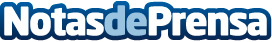 La Liga IESports pone en marcha los "Premios Talento IESports"La iniciativa está enfocada a fomentar entre los alumnos,  los 16 valores de la Liga IESports. Esta primera edición ha contado con la participación de 270 alumnosDatos de contacto:Beatriz Sanchez MartinezGGTech639755754Nota de prensa publicada en: https://www.notasdeprensa.es/la-liga-iesports-pone-en-marcha-los-premios Categorias: Nacional Educación Juegos Entretenimiento E-Commerce Otros deportes Premios http://www.notasdeprensa.es